Olsztyn, dnia 27.02.2018 r.Warmińsko-MazurskiWojewódzki InspektorInspekcji Handlowej10-540 Olsztynul. Erwina Kruka 10KŻ.8361.109.2017.IS(Dane zanonimizowane)DecyzjaNa podstawie art. 30 ust.l w zw. z art. 5 ust. 2 ustawy z dnia 15 grudnia 2000 r. o Inspekcji Handlowej (tekst jednolity Dz. U. z 2017 r., poz. 1063 ze zm.), w związku z art. 2 § 2 ustawy z dnia 29 sierpnia 1997 r. Ordynacja podatkowa (tekst jednolity Dz. U. z 2017 r. poz. 201 ze zm.) /dalej także: „o.p.”/, art. 104 § 1, art. 130 ustawy z dnia 14 czerwca 1960 r. Kodeks postępowania administracyjnego (tekst jednolity Dz. U. z 2017 r. poz. 1257 ze zm.) /dalej także: „k.p.a.”/ i § 9 ust. 1 i 2 rozporządzenia Prezesa Rady Ministrów z dnia 27 kwietnia 2012 r. w sprawie szczegółowego trybu pobierania i badania próbek produktów przez organy Inspekcji Handlowej (Dz. U. z 2012 r. poz. 496)zobowiązuję(Dane zanonimizowane) do uiszczenia kwoty 1125,27 zł stanowiącej równowartość kosztów badań laboratoryjnych pobranej próbki czekolady gorzkiej, masa kakaowa minimum 90% 100 g pobranej do badań w dniu14.11.2017r. protokołem pobrania próbki nr 108730.UZASADNIENIEInspektorzy reprezentujący Warmińsko-Mazurskiego Wojewódzkiego Inspektora Inspekcji Handlowej, w toku kontroli przeprowadzonej w dniach 14-16.11.2017 r. w  (Dane zanonimizowane), pobrali w dniu 14.11.2017 r. protokołem pobrania próbki nr 108730 do badań laboratoryjnych próbkę czekolady gorzkiej, masa kakaowa minimum 90% 100 g, należy spożyć przed końcem: 08.2018, L3817 17 z ilości 13 szt. wartości 155,87 zł, której dystrybutorem jest (Dane zanonimizowane).W trakcie kontroli zabezpieczono protokołem pobrania próbki kontrolnej nr 108731 z dnia 14.11.2017r. próbkę kontrolną ww. produktu. Protokół kontroli KŻ.8361.109.2017.W wyniku badań laboratoryjnych, przeprowadzonych przez Urząd Ochrony Konkurencji i Konsumentów Laboratorium Kontrolno - Analityczne z siedzibą w Olsztynie, w badanej próbce czekolady stwierdzono wyższą zawartość cukrów ogółem w porównaniu z deklaracją na opakowaniu (wynik 9,5g/100g; niepewność wyniku 0,3g/100g, deklaracja 7,0 g/100 g).Sprawozdanie z badań nr 786/2017 z dnia 12.12.2017 r.Warmińsko - Mazurski Wojewódzki Inspektor Inspekcji Handlowej w piśmie z dnia 18.11.2017r. poinformował o przysługującym stronie prawie do złożenia wniosku o zbadanie próbki kontrolnej.Strona nie wystąpiła z wnioskiem o przeprowadzenie badań próbki kontrolnej.Warmińsko - Mazurski Wojewódzki Inspektor Inspekcji Handlowej pismem z dnia 02.02.2018 r. zawiadomił o wszczęciu na podstawie art. 30 ust. 1 ustawy z dnia 15 grudnia 2000 r. o Inspekcji Handlowej, postępowania administracyjnego w sprawie zobowiązania (Dane zanonimizowane) do kwoty 1125,27 zł, stanowiącej równowartość kosztów badań laboratoryjnych próbki podstawowej czekolady gorzkiej.Jednocześnie poinformował o przysługującym stronie prawie do zapoznania się z aktami sprawy, sporządzania z nich notatek i odpisów, a także prawie wypowiedzenia się co do zebranych dowodów i materiałów oraz zgłoszonych żądań. Strona postępowania nie skorzystała z przysługującego prawa.Warmińsko - Mazurski Wojewódzki Inspektor Inspekcji Handlowej pismem z dnia 14.02.2018 r. zawiadomił o zakończeniu postępowania administracyjnego w przedmiotowej sprawie i o przysługujących stronie uprawnieniach.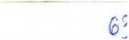 Strona postępowania korzystając z prawa do składania wyjaśnień w e-mailu z dnia 22.02.2018 r. przesłała stanowisko producenta (Dane zanonimizowane)w nawiązaniu do stwierdzonej nieprawidłowości oraz wniosła o przyjęcie tego stanowiskai uwzględnienie przy wydaniu decyzji. Producent przesłał raport z przeprowadzonych badań w fabryce (Dane zanonimizowane), gdzie czekolada jest produkowana. Pomiar cukru jest dokonywany metodą HPLC-RI, która może wskazywać niedokładność +/- 1%. Raport z dnia 26.01.2018 r. wskazuje zawartość cukru na poziomie 6,6% przy deklaracji 7,0%. Dodatkowo przesłano sprawozdanie z przeprowadzonych między 01.01.2017 r. a 31.12.2017 r. badań zawartości cukru w czekoladzie gorzkiej, masa kakaowa minimum 90% 100 g. Badaniom poddawana była każda pierwsza wyprodukowana danego dnia tabliczka czekolady. W ciągu roku badanie wykazało minimalną zawartość cukru na poziomie 5,5% oraz maksymalną na poziomie 8,6%. Bazując na swoich badaniach producent nie może przesłać uzasadnienia dla 9,5% zawartości cukru. Być może jest to odosobniony przypadek i przy większej próbie badanie nie wykazałoby nieprawidłowości.Warmińsko - Mazurski Wojewódzki Inspektor Inspekcji Handlowej zauważa, że przedstawione badania nie opisują wyników dla konkretnej zakwestionowanej partii czekolady. Ponadto badanie zawartości cukrów było przeprowadzane inną metodą. W trakcie kontroli zabezpieczono próbkę kontrolną przedmiotowej czekolady i w piśmie z dnia 18.12.2017 r. poinformowano stronę o prawie do złożenia wniosku o zbadanie próbki kontrolnej. Z prawa nie skorzystano.Zgodnie z art. 30 ust. 1 ustawy z dnia 15 grudnia 2000 r. o Inspekcji Handlowej, jeżeli przeprowadzone badania wykazały, że produkt nie spełniał wymagań określonych w przepisach odrębnych lub w deklaracji, kontrolowany jest obowiązany do uiszczenia, na wskazany przez odpowiedni organ Inspekcji rachunek Urzędu Ochrony Konkurencji i Konsumentów albo Wojewódzkiego Inspektoratu, kwoty stanowiącej równowartość kosztów przeprowadzonych badań, którą następnie przekazuje się na rachunek dochodów budżetu państwa, o ile przepisy odrębne nie stanowią inaczej.Oferowanie do sprzedaży czekolady o wyższej zawartości cukrów ogółem w porównaniuz deklaracją na opakowaniu uzasadnia zobowiązanie (Dane zanonimizowane)do uiszczenia kwoty 1125,27 zł, stanowiącej równowartość kosztów badań laboratoryjnych próbki podstawowej czekolady.POUCZENIENa podstawie art. 129 § 1 i 2 k.p.a. od niniejszej decyzji służy stronie odwołanie do Prezesa Urzędu Ochrony Konkurencji i Konsumentów, za pośrednictwem Warmińsko- Mazurskiego Wojewódzkiego Inspektora Inspekcji Handlowej, w terminie 14 dni od dnia jej doręczenia.Na podstawie art. 30 ust. 1 ustawy z dnia 15 grudnia 2000 r. o Inspekcji Handlowej, w związku z art. 2 § 2 o.p., § 9 ust. 4 rozporządzenia Prezesa Rady Ministrów z dnia 27 kwietnia 2012 r. w sprawie szczegółowego trybu pobierania i badania próbek produktów przez organy Inspekcji Handlowej oraz art. 130 § 1 i 2 k.p.a., strona obowiązana jest uiścić ww. należność pieniężną na rachunek Wojewódzkiego Inspektoratu Inspekcji Handlowej w Olsztynie: NBP O/Olsztyn Nr 90 1010 1397 0032 0322 3100 0000, w terminie 14 dni od dnia, w którym decyzja określająca wysokość ww. należności pieniężnej stała się ostateczna.Otrzymują:(Dane zanonimizowane) Wydział Budżetowo-Administracyjny WIIH w Olsztyniea/a